TÜRKİYE MUAYTHAİ FEDERASYONU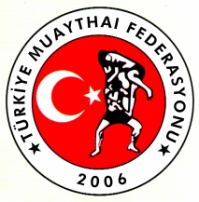 DİSİPLİN KURULU BAŞKANLIĞI05.09.2014 DİSİPLİN KURULU KARARIFederasyon Disiplin Kurulumuz 05.09.2014 tarih ve 15 Sayılı Ek Karar,          	Federasyon Disiplin Kurulumuz 19.06.2014 tarih ve 13 Sayılı yazı ile aşağıdaki kararına istinaden 12.08.2014 tarihinde Federasyonumuza dilekçesi alınan Ankara ili Muaythai antrenörü Şenol Kaysi’nin itirazı değerlendirilmiş olup.          İtiraz dilekçesinde durumun yanlış değerlendirildiğini bundan dolayı özür dilediğini ifade etmiş, cezanın kaldırılmasını telep etmiş olduğu görülmüştür, konuya muhatap olan Federasyon Yönetim Kurulu Üyesi İcra Kurulu teknik başkan vekili Okşar Taştan’dan da özür dilediği, Okşar Taştan’nın şikayetçi olmadığı anlaşıldığından Şenol KAYSİ’ ve konuya ilişkin olan eşi Antrenör Filiz KAYSİ’ye verilen cezanın uyarı verilerek kaldırılmasının yerinde olacağına karar verilmiştir.                Başkan                                        Başkan Vekili                                         Raportör    Av.Sebahattin ÇETİN                      Av.İsmail ÇEVİK                                      Celal ER       Av.Altan TAŞTAN                                          Av.Eser AKKAYA        Üye                                                                Üye